Евиденциони број пријаве (уписује Министарство):ПРИЈАВА ЗА СУФИНАНСИРАЊЕ ПРОЈЕКТАПодаци о подносиоцу Пријаве за суфинансирање пројекта по јавном конкурсу Министарства заштите животне средине за доделу средстава за подршку пројектима цивилног друштва у области заштите животне средине  у 2021. годиниПреглед реализованих пројекатаА) Преглед за последње две годинеБ) Подаци о коришћењу средстава из буџета (Р.Србије, аутономне покрајине или јединице локалне самоуправе) у претходне две године и испуњености уговорних обавеза (заокружити/попунити): а) да, користили смо средства из буџета у претходне две године и испунили доспеле уговорне обавезе, и то:б)  нисмо користили средства из буџета у претходне две годинеВ) Подаци о материјалним доказима који се достављају у случају да се предлогом пројекта потражују средства чија вредност прелази 500.000,00 динара, а којима се доказује да организација има искуство у управљању пројектима који су вредели исто или више у односу на предлог пројекта којим аплицирају – потврда даваоца средстава, уговор, односно други материјални доказ (попуњавају организације које потражују више од 500.000,00 динара)______________________________________________________________________________________________________________________________________________________________________________________________________________________________________________________________Г) Наведите 2 најважнија пројекта организације, од којих је један из тематске области за коју се подноси предлог пројекта ИЗЈАВА ПОДНОСИОЦА ПРОЈЕКТАкоја се односи на податке о организацијиЈа, _____________________________________________, као одговорно лице(име и презиме, функција)________________________________________________________________(навести назив удружења, задужбине или фондације)овом изјавом, под пуном материјалном  и кривичном одговорношћу, изјављујем следеће:А) да су подаци и информације о организацији  наведени у  овом пријавном обрасцу тачни; Б) да се циљеви  _______________________________________________________________                           (навести назив удружења, задужбине или фондације)према статутарним одредбама остварују у области заштите животне средине.В) Да организација није у поступку ликвидације, стечајном поступку или под привременом забраном обављања делатностиДатум:                                                                                            Штампано име и презиме, функција:____________						                 ________________________________                                        својеручни потпис одговорног лица                                                 (оверен печатом подносиоца пријаве)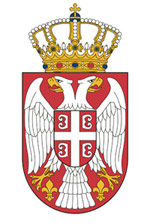 Република СрбијаМИНИСТАРСТВОЗАШТИТЕ ЖИВОТНЕ СРЕДИНЕБеоград                          Образац  бр.1Пун назив и седиште подносиоца пријавеНазив пројекта Датум ОПШТИ ПОДАЦИ О ПОДНОСИОЦУ ПРИЈАВЕОПШТИ ПОДАЦИ О ПОДНОСИОЦУ ПРИЈАВЕОПШТИ ПОДАЦИ О ПОДНОСИОЦУ ПРИЈАВЕОПШТИ ПОДАЦИ О ПОДНОСИОЦУ ПРИЈАВЕОПШТИ ПОДАЦИ О ПОДНОСИОЦУ ПРИЈАВЕПун назив подносиоца пријаве (како је наведено у акту о регистрацији)Пун назив подносиоца пријаве (како је наведено у акту о регистрацији)Пун назив подносиоца пријаве (како је наведено у акту о регистрацији)Пун назив подносиоца пријаве (како је наведено у акту о регистрацији)Пун назив подносиоца пријаве (како је наведено у акту о регистрацији)Седиште и адреса организацијеСедиште и адреса организацијеСедиште и адреса организацијеСедиште и адреса организацијеСедиште и адреса организацијеНазив општине и поштански бројНазив општине и поштански бројНазив општине и поштански бројНазив општине и поштански бројНазив општине и поштански бројПравни статус организације (удружење, фондација, задужбина)Правни статус организације (удружење, фондација, задужбина)Правни статус организације (удружење, фондација, задужбина)Правни статус организације (удружење, фондација, задужбина)Правни статус организације (удружење, фондација, задужбина)Година оснивањаГодина оснивањаМатични бројПИБПИББрој и датум важеће регистрације (број и датум решења издат од АПР-а) Број и датум важеће регистрације (број и датум решења издат од АПР-а) Број и датум важеће регистрације (број и датум решења издат од АПР-а) Број и датум важеће регистрације (број и датум решења издат од АПР-а) Број и датум важеће регистрације (број и датум решења издат од АПР-а) И-Мејл адресаВеб сајтВеб сајтВеб сајтБрој телефона Име и презиме заступника организације, назив функције коју има у организацији и контактИме и презиме заступника организације, назив функције коју има у организацији и контактИме и презиме заступника организације, назив функције коју има у организацији и контактИме и презиме заступника организације, назив функције коју има у организацији и контактИме и презиме заступника организације, назив функције коју има у организацији и контактКонтакт особа (име и презиме, функција у организацији, функција у пројекту, контакт телефон)Контакт особа (име и презиме, функција у организацији, функција у пројекту, контакт телефон)Контакт особа (име и презиме, функција у организацији, функција у пројекту, контакт телефон)Контакт особа (име и презиме, функција у организацији, функција у пројекту, контакт телефон)Контакт особа (име и презиме, функција у организацији, функција у пројекту, контакт телефон)ПОДАЦИ О ЛИЦУ ОВЛАШЋЕНОМ ЗА ЗАСТУПАЊЕ,ПРЕДСТАВЉАЊЕ И ТАЧНОСТ ИЗНЕТИХ ПОДАТАКАПОДАЦИ О ЛИЦУ ОВЛАШЋЕНОМ ЗА ЗАСТУПАЊЕ,ПРЕДСТАВЉАЊЕ И ТАЧНОСТ ИЗНЕТИХ ПОДАТАКАПОДАЦИ О ЛИЦУ ОВЛАШЋЕНОМ ЗА ЗАСТУПАЊЕ,ПРЕДСТАВЉАЊЕ И ТАЧНОСТ ИЗНЕТИХ ПОДАТАКАПОДАЦИ О ЛИЦУ ОВЛАШЋЕНОМ ЗА ЗАСТУПАЊЕ,ПРЕДСТАВЉАЊЕ И ТАЧНОСТ ИЗНЕТИХ ПОДАТАКАПОДАЦИ О ЛИЦУ ОВЛАШЋЕНОМ ЗА ЗАСТУПАЊЕ,ПРЕДСТАВЉАЊЕ И ТАЧНОСТ ИЗНЕТИХ ПОДАТАКАИме и презимеИме и презимеИме и презимеИме и презимеИме и презимеФункцијаФункцијаФункцијаФункцијаФункцијаАдреса и општинаАдреса и општинаАдреса и општинаАдреса и општинаАдреса и општинаБрој телефонаБрој телефонаБрој телефонаБрој телефонаБрој телефонаИ-мејл адресаИ-мејл адресаИ-мејл адресаИ-мејл адресаИ-мејл адресаПОДАЦИ О ПРОГРАМСКОМ ОПРЕДЕЉЕЊУ ОРГАНИЗАЦИЈЕУкратко описати историјат, мисију организације, приоритетне области и ниво деловања Умреженост/сарадња са другим организацијамаНазив мреже или организације у земљи чији је организација члан ________________________________________________________________________(у пар речи описати основни циљ мреже и име организације која представља водећу организацију мреже, уписати линк на коме се могу пронаћи подаци о саставу мреже/чланству у мрежи)Назив међународних организација чији је организација члан_________________________________________________________________________(по истом принципу као претходно наведено дати основне податке о мрежи, тј. организацији)Организација није члан ни једне мрежеПОДАЦИ О ПРЕТХОДНОМ ИСКУСТВУ ОРГАНИЗАЦИЈЕГодина Број пројекатаТематска областУкупан буџет20202019ГодинаНазив пројектаИзнос одобрених  буџетских средставаНазив органа који је одобрио буџетска средстваМатеријални доказ  који се прилаже о коришћењу средставаНазив пројектаГодина реализацијеЦиљ пројекта и најзначајнији резултати пројектаКорисници пројекта – циљна група/е и величина циљне групеМесто/а (општина/е) обухваћене пројектомУкупна вредност пројектаИзвори финансирања –навести донаторе и контакт особу која је испред донатора пратила пројекатНавести податке из члана статута у коме је утврђено да се према статутарним одредбама циљеви организације остварују у области животне средине